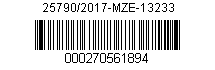 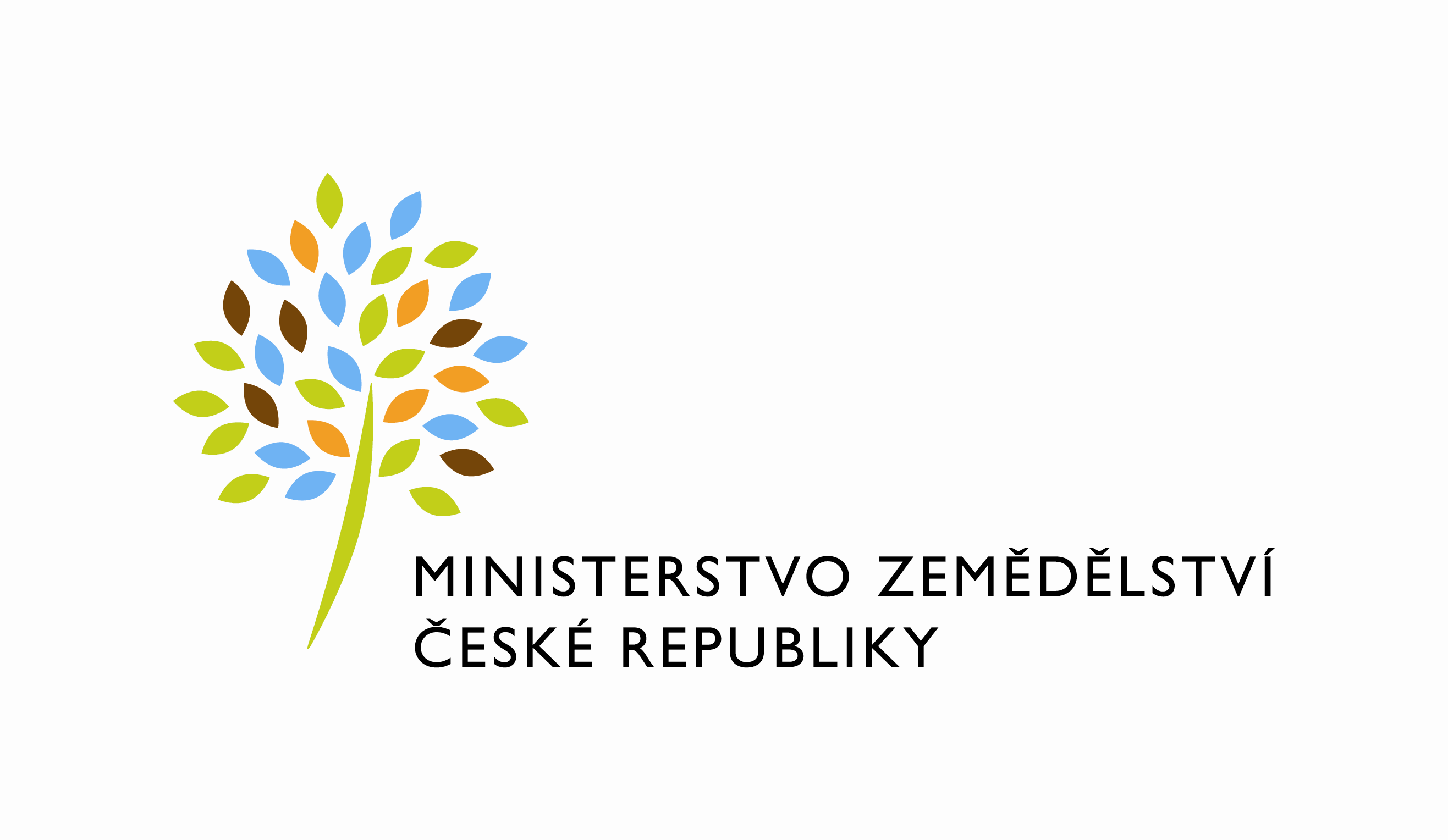 adresa: Těšnov 65/17, Nové Město, 110 00 Praha 1DATUM: 21. 4. 2017Nákup, zásoby, prodej a ceny drůbeže – březen 2017Výsledky statistického zjišťování Drůb (MZe) 4-12 Měsíční výkaz o nákupu, zásobách, prodeji a cenách drůbeže a drůbežích výrobkůZpracovala:  		Ing. Ilona BardiovskáSchválil:		Ing. Milan Schovánek ředitel odboruPřílohy: 1. Tabulky I.-VI.: Nákup a nákupní ceny drůbeže, zásoby a prodej drůbeže a drůbežích výrobků, zpracovatelské ceny drůbežích výrobků za březen 2017 (vše ve srovnání s únorem 2017 a s březnem 2016)      2. Komentář 3. Grafy : Porovnání nákupu, zásob a nákupních cen kuřat; Porovnání prodeje drůbeže nedělené; Porovnání prodeje drůbežích výrobků (vše za období 2014 - 2017) 4. Metodické vysvětlivky	útvar: Odbor účetnictví a statistikyČíslo útvaru: 13230SPISOVÁ ZN.:	 2KP26640/2012-13233NAŠE ČJ.:	 25790/2017-MZE-13233VYŘIZUJE:	Ing. Ilona BardiovskáTelefon:	221812718E-MAIL:	Ilona.Bardiovska@mze.czID DS: 	yphaax8